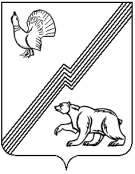 АДМИНИСТРАЦИЯ ГОРОДА ЮГОРСКАХанты-Мансийского автономного округа – Югры ПОСТАНОВЛЕНИЕот 17 апреля 2017 года 										№ 860О внесении изменений в постановление администрации города Югорска от 26.10.2011 № 2350 «О проведении мониторинга правоприменения в администрации города Югорска»В целях совершенствования муниципальных нормативных правовых актов города Югорска, в связи с организационно-штатными изменениями администрации города Югорска:1. Внести в постановление администрации города Югорска от 26.10.2011 № 2350                   «О проведении мониторинга правоприменения в администрации города Югорска»                           (с изменениями от 12.02.2016 № 338) следующие изменения:1.1. В пункте 4 постановления слово «администрации» исключить.1.2. В приложении к постановлению:1.2.1. В абзаце втором пункта 3 слово «действующих» исключить.1.2.2. В абзаце четвертом пункта 3, абзаце втором пункта 7 слово «администрации» заменить словами «органов местного самоуправления».1.2.3. В абзаце первом пункта 4 слова «утвержденном распоряжением» заменить словами «утвержденным распоряжением».1.2.4. В пункте 5 слова «01 марта» заменить словами «15 февраля».1.2.5. В абзаце первом пункта 6 слова «до 01 апреля» заменить словами «до 15 марта».1.2.6. В пункте 8 слова «до 01 марта» заменить словами «до 15 февраля».1.2.7. В пункте 9 слова «главе администрации города», «до 01 апреля» заменить словами «главе города», «до 15 марта» соответственно.1.2.8. Пункт 10 изложить в следующей редакции:«10. Доклад о результатах проведенного мониторинга правоприменения муниципальных правовых актов должен содержать информацию о результатах мониторинга правоприменения  и предложения о мерах:по совершенствованию муниципальных правовых актов путем принятия (издания), изменения или признания утратившими силу (отмены) муниципальных правовых актов;по повышению эффективности правоприменения;по повышению эффективности противодействия коррупции.».2. Опубликовать постановление в официальном печатном издании города Югорска                 и разместить на официальном сайте органов местного самоуправления города Югорска.3. Настоящее постановление вступает в силу после его официального опубликования.Глава города Югорска                                                                                                    Р.З. Салахов